Plantilla de Word ACM para SIG sitioautor 1afiliación del autor 1
1ª línea de dirección
línea 2 de dirección
Código de país de teléfono número, incl.dirección de correo electrónico del autor 1autor 2afiliación del autor 2
1ª línea de dirección
línea 2 de dirección
Código de país de teléfono número, incl.correo electrónico 2autor 3afiliación del autor 3
1ª línea de dirección
línea 2 de dirección
Código de país de teléfono número, incl.correo electrónico 3RESUMENEn este documento describimos las directrices formato para procedimientos de SIG de ACM. Categorías y descriptores de asuntoD.3.3 [Programming Languages]: lenguaje Contructs y características: tipos de datos abstractos, polimorfismo, estructuras de control.Esto es sólo un ejemplo, utilice la categoría correcta y descriptores de asunto para su presentación. Esquema de clasificación de informática de la ACM: http://www.acm.org/class/1998/ Condiciones generalesLos términos generales deben ser cualquiera de los siguientes 16 términos designados: algoritmos, gestión, medición, documentación, rendimiento, diseño, economía, fiabilidad, experimentación, seguridad, factores humanos, normalización, lenguas, teoría, aspectos jurídicos, verificación.Palabras claveLas palabras clave son palabras designadas.1. INTRODUCCIÓNLos procedimientos son las actas de la Conferencia. ACM espera dar estos subproductos Conferencia una apariencia única y de alta calidad. Para ello, pedimos que los autores utilicen algunas pautas sencillas. En esencia, le pedimos que hacer su papel parezca exactamente de este documento. La forma más sencilla de hacer esto es simplemente para abajo-cargar una plantilla de [2] y reemplazar el contenido con su propio material.2. TAMAÑO DE PÁGINATodo el material de cada página debe encajar dentro de un rectángulo de 18 x 23,5 cm (7 "× 9.25"), centrado en la página, comenzando 1,9 cm (0,75 pulgadas) desde la parte superior de la página y terminando con 2,54 cm (1 ") desde la parte inferior. Los márgenes derecho e izquierdos deberían ser 1,9 cm (. 75 "). 
El texto debe ser en dos columnas de 8,45 cm (3,33 ") con.83 cm (. 33") Medianil.3. TEXTO MELANCÓLICO3.1 Normalo textoUtilice una fuente Times Roman de 9 puntos, o de otros romano con remates, tan cerca como sea posible en apariencia a Times Roman, en el que se han establecido estas directrices. El objetivo es tener un texto de 9 puntos, como se ve aquí. Por favor utilice sans serif o fuentes no proporcional sólo para fines especiales, tales como distinguir el texto del código fuente. Si Times Roman no está disponible, pruebe la fuente denominada equipo moderno romano. En Macintosh, utilice la fuente denominada veces. Márgenes derecho deben justificarse, no desigual.3.2 Título y autoresTítulo (Helvetica 18 puntos negrita), nombres (punto 12 Helvetica) autores y afiliaciones (Helvetica 10 puntos) se ejecutan a través de la anchura completa de la página: una columna de ancho. También recomendamos el número de teléfono (Helvetica 10 puntos) y correo electrónico (Helvetica 12 puntos). Consulte la parte superior de esta página para tres direcciones. Si sólo se necesita una dirección, todo texto de la dirección del centro. Para las dos direcciones, utilice dos fichas centradas y así sucesivamente. Por más de tres autores, tendrá que improvisar.[1]3.3 Primer aviso de Copyright de páginaPor favor dejen 3,81 cm (1,5 pulgadas) del cuadro de texto en blanco en la parte inferior de la columna izquierda de la primera página para el aviso de copyright.3.4 Páginas siguientesLas páginas excepto la primera página, comenzar en la parte superior de la página y continuar en formato doble columna. Las dos columnas en la última página deben ser lo más cerca de igual longitud posible.Tabla1. Títulos de tabla deben colocarse por encima de la tabla3.5 Las referencias y citasLas notas deben ser Times New Roman 9 puntos y justificado a la anchura total de la columna.Utilice el "formato de referencia ACM" para referencias: es decir, una lista numerada al final del artículo, ordenada alfabéticamente y en consecuencia el formato. Ver ejemplos de algunos tipos de referencia típicos, en el nuevo "ACM formato de referencia", al final de este documento. Dentro de esta plantilla, utilice el estilo denominado referencias para el texto. Aceptables abreviaturas, nombres de diario, se pueden encontrar aquí: http://library.caltech.edu/reference/abbreviations/. Word puede intentar 'destacar' automáticamente vínculos activos en sus referencias, el estilo correcto no es subrayado.Las referencias son también en PT. 9, pero esa sección (véase la sección 7) es desigual derecho. Las referencias deben ser publicados materiales accesibles al público. Informes de técnicos internos pueden citarse con sólo si son fácilmente accesibles (es decir, puede dar la dirección para obtener el informe en su cita) y pueden obtenerse por cualquier lector. No se puede citar la información propietaria. Comunicaciones privadas deben ser reconocidas, no se hace referencia (por ejemplo, "[Robertson, comunicación personal]").3.6 Numeración de página, encabezados y pies de páginaNo incluir encabezados, pies de página o números de página en su presentación. Estos se agregarán cuando se ensamblan las publicaciones.4. FIGURAS Y LEYENDASTablas/figuras/imágenes del lugar en texto como cercano a la referencia como sea posible (véase la figura 1). Puede extenderse a través de ambas columnas a una anchura máxima de 17.78 cm (7 pulgadas).Leyendas deben ser Times New Roman 9 puntos negrita. Se numerarán (por ejemplo, "Tabla 1" o "Figura 2"), tenga en cuenta que la palabra tabla y figura son enunciados. Leyendas de la figura deben centrarse debajo de la imagen o fotografía, y títulos de tabla deben centrarse sobre el cuerpo de la tabla.5. SECCIONESEl encabezado de una sección debe estar en Times New Roman 12 puntos negrita en vaciar todas capitales dejado con un 6-puntos adicionales de espacio en blanco por encima de la cabeza de la sección. Secciones y subsecciones siguientes deben numeradas y rubor dejó. Para un jefe de sección y un jefe de la subsección juntos (como sección 3 y párrafo 3.1), no utilizar ningún espacio adicional por encima de la cabeza de la subsección.5.1 SubseccionesLa partida de subsecciones debería estar en Times New Roman 12 puntos negrita con sólo las letras iniciales mayúsculas. (Nota: para subsecciones y subsubsections, una palabra como o una no es escribir en mayúsculas a menos que sea la primera palabra del encabezado.)5.1.1 SubsubsectionsEl título de subsubsections debe estar en Times New Roman cursiva 11 puntos con letras iniciales en mayúsculas y 6 puntos de espacio en blanco por encima de la cabeza de subsubsection.5.1.1.1 SubsubsectionsEl título de subsubsections debe estar en cursiva Times New Roman de 11 puntos con letras iniciales en mayúsculas.5.1.1.2 Subsubsections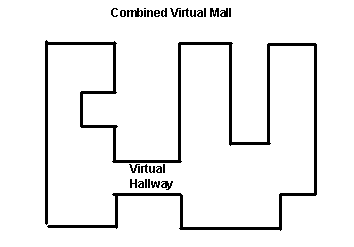 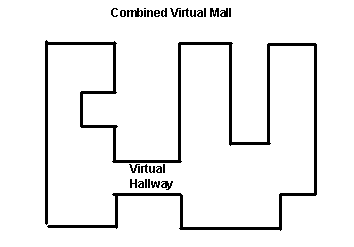 El título de subsubsections debe estar en cursiva Times New Roman de 11 puntos con letras iniciales en mayúsculas.6. AGRADECIMIENTOSNuestro agradecimiento a ACM SIGCHI para lo que nos permite modificar las plantillas que habían desarrollado.7. REFERENCIAS[1] Bowman, M., Debray, k. S. y Peterson, l. l. 1993. Razonamiento sobre sistemas de nomenclatura. Programa de transmisión ACM. Pobl Syst 15, 5 (Noviembre de 1993), 795-825. DOI = http://doi.acm.org/10.1145/161468.16147 . [2] Ding, w el. y Marchionini, g. 1997. Un estudio sobre Video estrategias de navegación. Informe técnico. Universidad de Maryland en College Park. [3] Fröhlich, B. y placa, j. 2000. El ratón cúbico: un nuevo dispositivo para la entrada de tridimensional. En actas de la Conferencia SIGCHI sobre factores humanos en sistemas informáticos (la haya, Holanda, 01-06 de abril de 2000). CHI ' 00. ACM, Nueva York, NY, 526-531. DOI = http://doi.acm.org/10.1145/332040.332491 .[4] Travel, p. 2007. Diseño de simulación y modelado. AK Peters Ltd., Natick, MA.[5] Sannella, M. j. 1994. Satisfacción de la restricción y depuración para Interfaces de usuario interactivas. Tesis doctoral. Número de orden de la UMI: UMI orden Nº GAX95-09398., Universidad de Washington. [6] Forman, g. 2003. Un amplio estudio empírico de métricas de selección de función de clasificación de texto. Máquinas de j. aprender. Res 3 (Marzo de 2003), 1305 1289. [7] Brown, l. D., Hua, H. y Gao, C. 2003. Un marco de widget para interacción aumentada en escapar. En actas del XVI Simposio anual de ACM sobre tecnología y Software de interfaz de usuario (Vancouver, Canadá, 02-05 de noviembre de 2003). UIST ' 03. ACM, Nueva York, NY, 1-10. DOI = http://doi.acm.org/10.1145/964696.964697 .[8] Yu, y. T. y Lau, M. f. 2006. Una comparación de MC/DC, MUMCUT y varios otros criterios de cobertura para las decisiones lógicas. J. Syst Softw. 79, 5 (Mayo de 2006), 577-590. DOI = http://dx.doi.org/10.1016/j.jss.2005.05.030 .

[9] Spector, A. z. 1989. Satisfacían los requerimientos de la aplicación. En sistemas distribuidos, S. Mullender, Ed. ACM Press frontera serie. ACM, Nueva York, NY, 19-33. DOI = http://doi.acm.org/10.1145/90417.90738 .Las columnas de la última página deben hacerse lo más cerca posible de igual longitud[1] Si es necesario, se puede colocar alguna información de dirección en una nota al pie, o en una sección con nombre al final de su papel.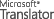 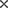 OriginalD.3.3 [Programming Languages]: Language Contructs and Features – abstract data types, polymorphism, control structures. Se concede permiso para hacer digital o copias impresas de todos o parte de este trabajo para uso personal o aula sin cuota siempre que copias no hechos o distribuidos para beneficios o ventajas comerciales y copias llevan este aviso y la cita completa en la primera página. Copia de lo contrario, o volver a publicar, a publicar en servidores o redistribuir a listas, requiere autorización específica o una tarifa.Conferencia 10 , Mes 2, 2010, ciudad, Estado, país.Copyright 2010 ACM 1-58113-000-0/00/0010 …$ 15.00.GráficosArribaIntermedioParte inferiorTablasFinalPor últimoPrimeroFigurasBuenaSimilaresMuy bien